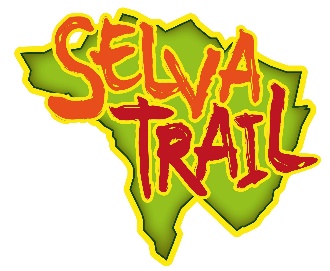 AUTORITZACIÓ MENORS DE 18 ANYS5a SELVA TRAIL									21 de maig de 2023DADES DEL PARE, MARE O TUTOR/A:Nom ___________ Cognoms ____________________________________DNI ____________ Telèfon ___________ e-mail ____________________Adreça ______________________________________________________Població ___________________________ Codi postal ________________DADES DEL MENOR:Nom ___________ Cognoms ____________________________________DNI ___________ Data de Naixement ____________________________MODALITAT DE LA CURSA A LA QUE PARTICIPARÀ EL MENOR:........................................................................................................................
MANIFESTO LA MEVA CONFORMITAT EXPRESSA I AUTORITZO que el meufill/a, tutelat/da, les dades del qual han estat assenyalades, pugui participar a la 5aSELVA TRAIL 2023; de conformitat amb allò establert al reglament de la cursa i la inscripció de l’esdeveniment esportiu, prèviament emplenada, eximeixo de responsabilitat expressament a l’organitzador de la prova dels danys i perjudicis que el menor pogués patir i/o causar a terceres persones; així com dels danys que aquest pogués patir com a conseqüència de l’activitat física i mental en la qual participa.Signatura del pare, mare o tutor/a:La Selva del Camp, ______ de _____________ de 2023DONO EL MEU CONSENTIMENT EXPRESSAMENT I AUTORITZO a l'Entitat Club Excursionista Arítjol de La Selva del Camp perquè tracti les dades que voluntàriament cedeixo, d'acord amb el que disposa el Reglament de Proteccióde Dades (UE) 2016/679 del Parlament Europeu i del Consell de 27 d’abril de 2016 , dins de l'àmbit professional de l'Entitat així com per a les que pugui cedir a aquelles entitats públiques i privades a les que estigui obligat, bé per mandat legal o per dur a terme les activitats que té encomanades, amb les que establirà prèviament un contracte regulador de cessió de dades de caràcter personal.Aquestes seran tractades amb absoluta confidencialitat i protegides d'acord amb la nova normativa europea i la resta de normes de l'Estat. Les seves dades seran conservades segons disposició legal i no seran comunicades a tercers sense previ consentiment. Tindrà el dret previ contacte amb aquesta Entitat a que les seves dades siguin rectificades o suprimides, a l'oposició o limitació del seu tractament i a la portabilitat així com el dret a presentar una reclamació a l'autoritat de control.Club Excursionista Arítjol. Carrer del Vilar 21, 43470 La Selva del Camp  CIF: G43677251  a/e:cearitjol@gmail.com